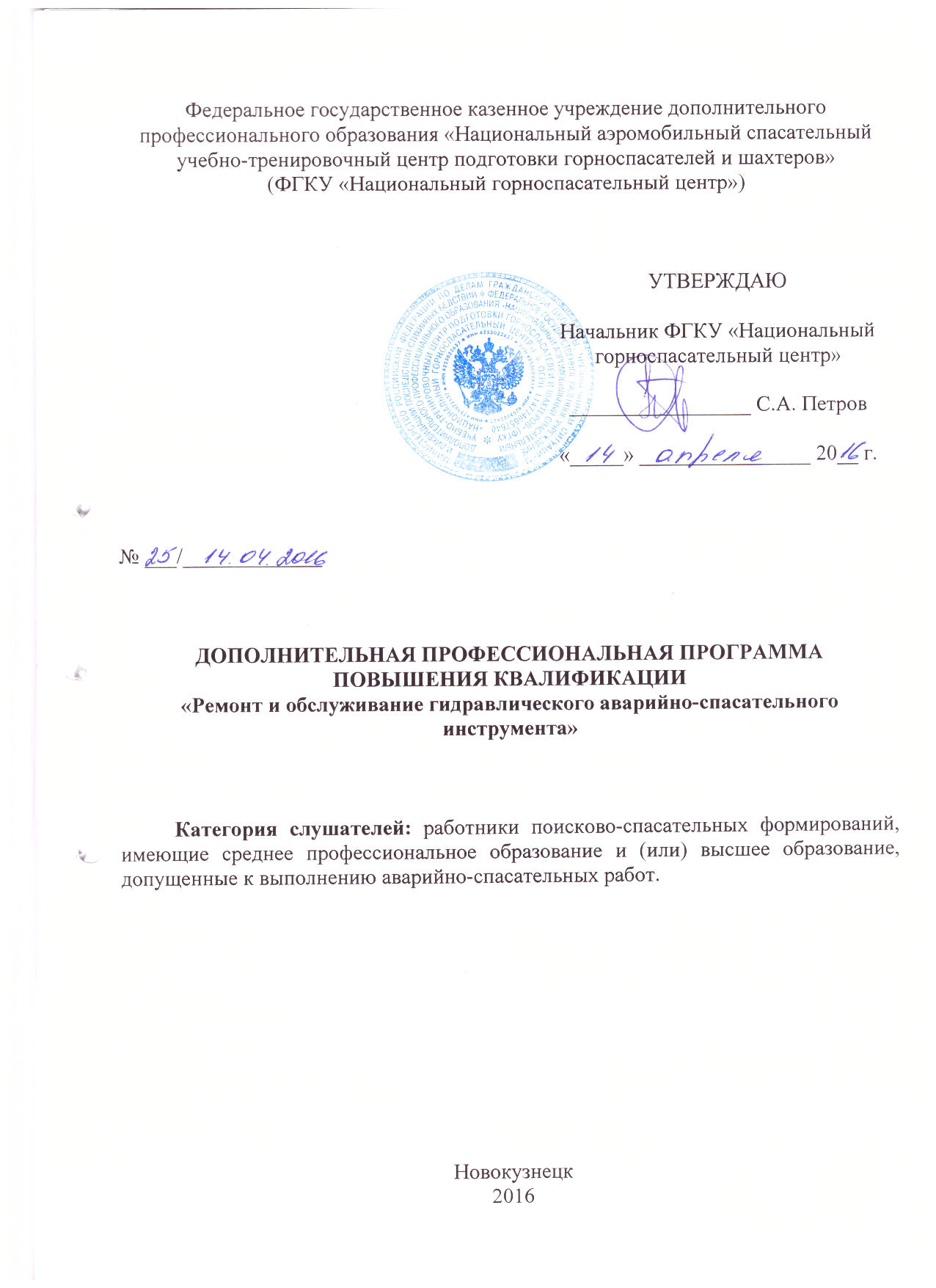 Цель и задачи освоения дополнительной профессиональной программыЦель освоения дополнительной профессиональной программы повышения квалификации: совершенствование знаний, умений и навыков проведения аварийно-спасательных работ (далее – АСР), повышение квалификации в части профилактики и ликвидации последствий чрезвычайных ситуаций. Подготовка специалистов, обладающих профессиональными знаниями по ремонту и обслуживанию гидравлического аварийно-спасательного инструмента (далее – ГАСИ).Учебный план дополнительной профессиональной программыДополнительной профессиональной программой предусмотрено проведение лекций и практических занятий. При реализации данной программы используются современные системы теоретического обучения, с использованием компьютерной техники, и освоения практических навыков с элементами решения ситуационных задач.Форма обучения – очная. Продолжительность учебных занятий – 6-8 часов в день – при 5-дневной рабочей неделе. Общее количество часов – 106, из них: лекций – 35, практических занятий – 68, экзамен – 3. Распределение часов по темам и видам занятий приведено в таблице 1.Таблица 1 – Учебный план дополнительной профессиональной программы повышения квалификации№ п/пНаименование разделовВсего часовв том числев том числеФорма контроля№ п/пНаименование разделовВсего часовЛекцииПрактические занятияФорма контроля1.Введение в программу11-2.Классификация гидравлического аварийно-спасательного инструмента. Охрана труда при работе с гидравлическим аварийно-спасательным инструментом33-3.Назначение и устройство гидравлического аварийно-спасательного инструмента3820184.Обслуживание и ремонт гидравлического аварийно-спасательного инструмента618538.Экзамен3-3Итого:Итого:1063274